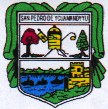 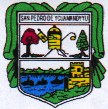 PLANILLA DE PAGO DE PASAJES Y VIATICOS CORRESPONDIENTE AL MES DE JULIO 2017PLANILLA DE PAGO DE PASAJES Y VIATICOS CORRESPONDIENTE AL MES DE JULIO 2017PLANILLA DE PAGO DE PASAJES Y VIATICOS CORRESPONDIENTE AL MES DE JULIO 2017PLANILLA DE PAGO DE PASAJES Y VIATICOS CORRESPONDIENTE AL MES DE JULIO 2017PLANILLA DE PAGO DE PASAJES Y VIATICOS CORRESPONDIENTE AL MES DE JULIO 2017PLANILLA DE PAGO DE PASAJES Y VIATICOS CORRESPONDIENTE AL MES DE JULIO 2017PLANILLA DE PAGO DE PASAJES Y VIATICOS CORRESPONDIENTE AL MES DE JULIO 2017PLANILLA DE PAGO DE PASAJES Y VIATICOS CORRESPONDIENTE AL MES DE JULIO 2017PLANILLA DE PAGO DE PASAJES Y VIATICOS CORRESPONDIENTE AL MES DE JULIO 2017PLANILLA DE PAGO DE PASAJES Y VIATICOS CORRESPONDIENTE AL MES DE JULIO 2017PLANILLA DE PAGO DE PASAJES Y VIATICOS CORRESPONDIENTE AL MES DE JULIO 2017PLANILLA DE PAGO DE PASAJES Y VIATICOS CORRESPONDIENTE AL MES DE JULIO 2017PLANILLA DE PAGO DE PASAJES Y VIATICOS CORRESPONDIENTE AL MES DE JULIO 2017PLANILLA DE PAGO DE PASAJES Y VIATICOS CORRESPONDIENTE AL MES DE JULIO 2017PLANILLA DE PAGO DE PASAJES Y VIATICOS CORRESPONDIENTE AL MES DE JULIO 2017PLANILLA DE PAGO DE PASAJES Y VIATICOS CORRESPONDIENTE AL MES DE JULIO 2017PLANILLA DE PAGO DE PASAJES Y VIATICOS CORRESPONDIENTE AL MES DE JULIO 2017PLANILLA DE PAGO DE PASAJES Y VIATICOS CORRESPONDIENTE AL MES DE JULIO 2017PLANILLA DE PAGO DE PASAJES Y VIATICOS CORRESPONDIENTE AL MES DE JULIO 2017Tipo de PresupuestoTipo de PresupuestoTipo de Presupuesto:  1:  1Programas de AdministraciónProgramas de AdministraciónProgramaProgramaPrograma:  1:  1Gestión Administrativa  y de Organización Gestión Administrativa  y de Organización Unidad ResponsableUnidad ResponsableUnidad Responsable:  1:  1Intendencia MunicipalIntendencia MunicipalObjeto del GastoObjeto del GastoObjeto del Gasto: 230: 230Pasajes y ViáticosPasajes y ViáticosFuente de FinanciamientoFuente de FinanciamientoFuente de Financiamiento: 30: 30Recursos InstitucionalesRecursos InstitucionalesOrigen de FinanciamientoOrigen de FinanciamientoOrigen de Financiamiento: 001: 001GenuinoGenuinoNºNºNombre y ApellidoNombre y ApellidoNombre y ApellidoC.I. NºC.I. NºCargoCargoNeto CobradoFechaFechaFechaFechaFechaLugarLugarLugarLugar11Sara Raquel Ruiz DiazSara Raquel Ruiz DiazSara Raquel Ruiz Diaz2.176.7922.176.792Encargada de Recursos HumanosEncargada de Recursos Humanos350.00013/07/201713/07/201713/07/201713/07/201713/07/2017Asunción, realización de gestiones sobre textiles y Vestuarios del funcionariado MunicipalAsunción, realización de gestiones sobre textiles y Vestuarios del funcionariado MunicipalAsunción, realización de gestiones sobre textiles y Vestuarios del funcionariado MunicipalAsunción, realización de gestiones sobre textiles y Vestuarios del funcionariado Municipal 2 2Gisselle Nohemí Irala CáceresGisselle Nohemí Irala CáceresGisselle Nohemí Irala Cáceres5.322.9685.322.968Tesorera MunicipalTesorera Municipal500.00018/07/201718/07/201718/07/201718/07/201718/07/2017Gestiones Ministerio de Hacienda y Caja de JubilacionesGestiones Ministerio de Hacienda y Caja de JubilacionesGestiones Ministerio de Hacienda y Caja de JubilacionesGestiones Ministerio de Hacienda y Caja de Jubilaciones 3 3Rosa Isabel CuquejoRosa Isabel CuquejoRosa Isabel Cuquejo3.552.1263.552.126Secretaria de IntendenciaSecretaria de Intendencia350.00018/07/201718/07/201718/07/201718/07/201718/07/2017Gestiones de documentos M.HGestiones de documentos M.HGestiones de documentos M.HGestiones de documentos M.H44Jorge Luis GonzalezJorge Luis GonzalezJorge Luis Gonzalez3.812.8993.812.899Chofer de IntendenciaChofer de Intendencia350.00020/07/201720/07/201720/07/201720/07/201720/07/2017Asunción, traslado del Intendente para reunión en el Ministerio de Obras Publicas y ComunicacionesAsunción, traslado del Intendente para reunión en el Ministerio de Obras Publicas y ComunicacionesAsunción, traslado del Intendente para reunión en el Ministerio de Obras Publicas y ComunicacionesAsunción, traslado del Intendente para reunión en el Ministerio de Obras Publicas y Comunicaciones5 5 Jorge Arturo FrancoJorge Arturo FrancoJorge Arturo Franco3.465.0183.465.018Encargado de ComercioEncargado de Comercio350.00026/07/201726/07/201726/07/201726/07/201726/07/2017Participación de congreso de Productores, en la Secretaria de Producción, AsunciónParticipación de congreso de Productores, en la Secretaria de Producción, AsunciónParticipación de congreso de Productores, en la Secretaria de Producción, AsunciónParticipación de congreso de Productores, en la Secretaria de Producción, AsunciónTOTALTOTALTOTAL1.900.000